ESTRATEGIA RACIONALIZACION DE TRÁMITESLa estrategia de racionalización de trámites de la Secretaria Distrital de Desarrollo Económico tiene como propósito mejorar la prestación de la Agencia Pública de Empleo  a través de la generación de estrategias de mejoramiento de los trámites y/o servicios y procedimientos administrativos, que permitan  acercarse a los usuarios y partes interesadas de manera oportuna y confiable.Las apuestas para desarrollar en este componente son:Objetivo: Fortalecer el desarrollo de la  Política Anti trámites en la Secretaría Distrital de Desarrollo Económico, de conformidad con el Decreto 19 de 2012 y demás normas que lo regulan.Estrategia: Implementar herramientas para el mejoramiento de los procesos, procedimientos, trámites y/o servicios de la entidad.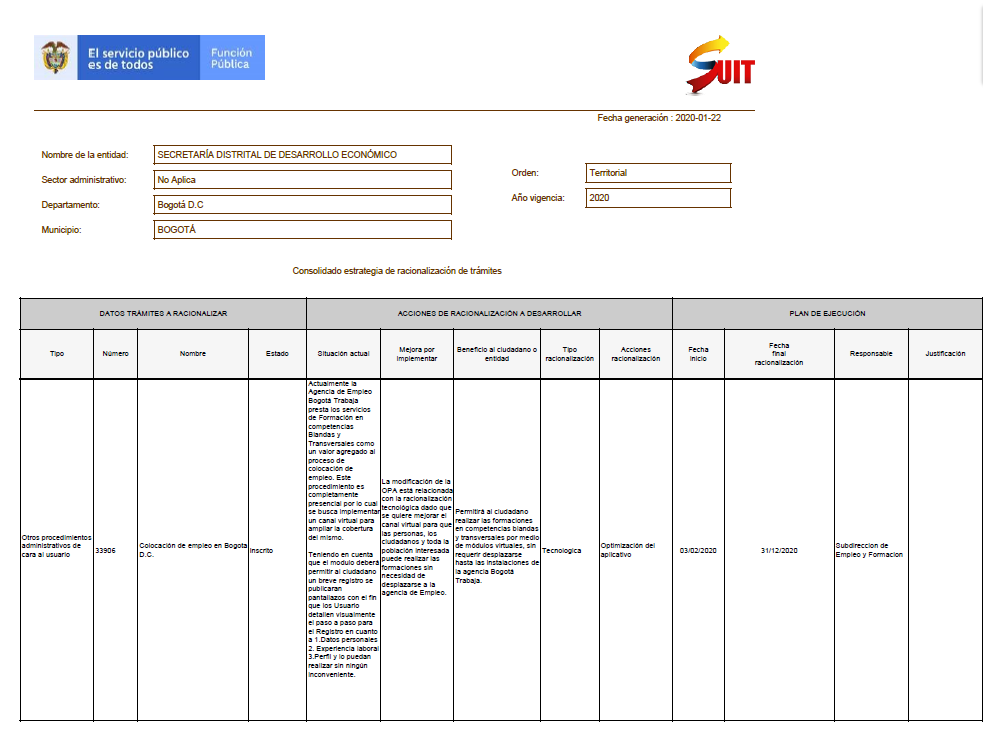 